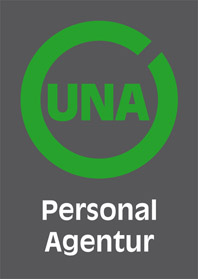 UNA – zusammen weiterdenkenRettungsassistenten (m/w/d) gesuchtWir suchen ab sofort für die Rettungswache unseres Kunden im Raum Neumarkt i. d. Opf. einen
engagierten und qualifizierten Rettungsassistenten (m/w/d). Die Stelle ist in Vollzeit zu besetzen. ( Bereitschafts- und Schichtdienst)Ihre Aufgaben:

- Einsatzaufträge entgegennehmen und Erste Hilfe leisten- Patiententransporte durchführen- Einsatzfähigkeit von Geräten, Maschinen und
- Anleitung der Pflegehilfskräfte- Durchführung lebensrettender und ggf. erweiterter
   Maßnahmen bei Patienten am Notfallort bis zur
   Übergabe an den Arzt- Transportnachweise führen und Einsatzberichte erstellen
Ihre Qualifikation:
- Ein erfolgreiche Ausbildung zum Rettungsassistent (m/w) erforderlich- Berufserfahrung ist wünschenswert
- Schichtbereitschaft (Früh-, Spät-,Wochenend- und Feiertagsdienste, Bereitschaftsdienste) ist wünschenswert
- Teamfähigkeit und Belastbarkeit
- Gute Umgangsformen und ein gepflegtes Erscheinungsbild- C1 Führerschein wünschenswert
Unser Angebot an Sie:

- übertarifliche Vergütung - unbefristeter Anstellungsvertrag- Urlaubs- und Weihnachtsgeld- arbeitsmedizinische Vorsorge
- angenehmes Arbeitsklima
- Weiterbildung und Qualifizierung in der Einrichtung
- Stellung von Arbeitskleidung

Wenn sie an dieser abwechslungsreichen Aufgabe interessiert sind, senden Sie uns bitte Ihre Bewerbungsunterlagen
(Lebenslauf, Ausbildungsnachweise, aktuelle Arbeitszeugnisse).
Gerne informieren wir Sie auch vorab telefonisch.
Wir freuen uns darauf Sie kennenzulernen!Kontaktdaten:UNA Personal Agentur GmbHBahnhofplatz 15Tel.: 09421-18878-0Mail: info@una-personal.dewww.una-personal.de